Nombre de la Iglesia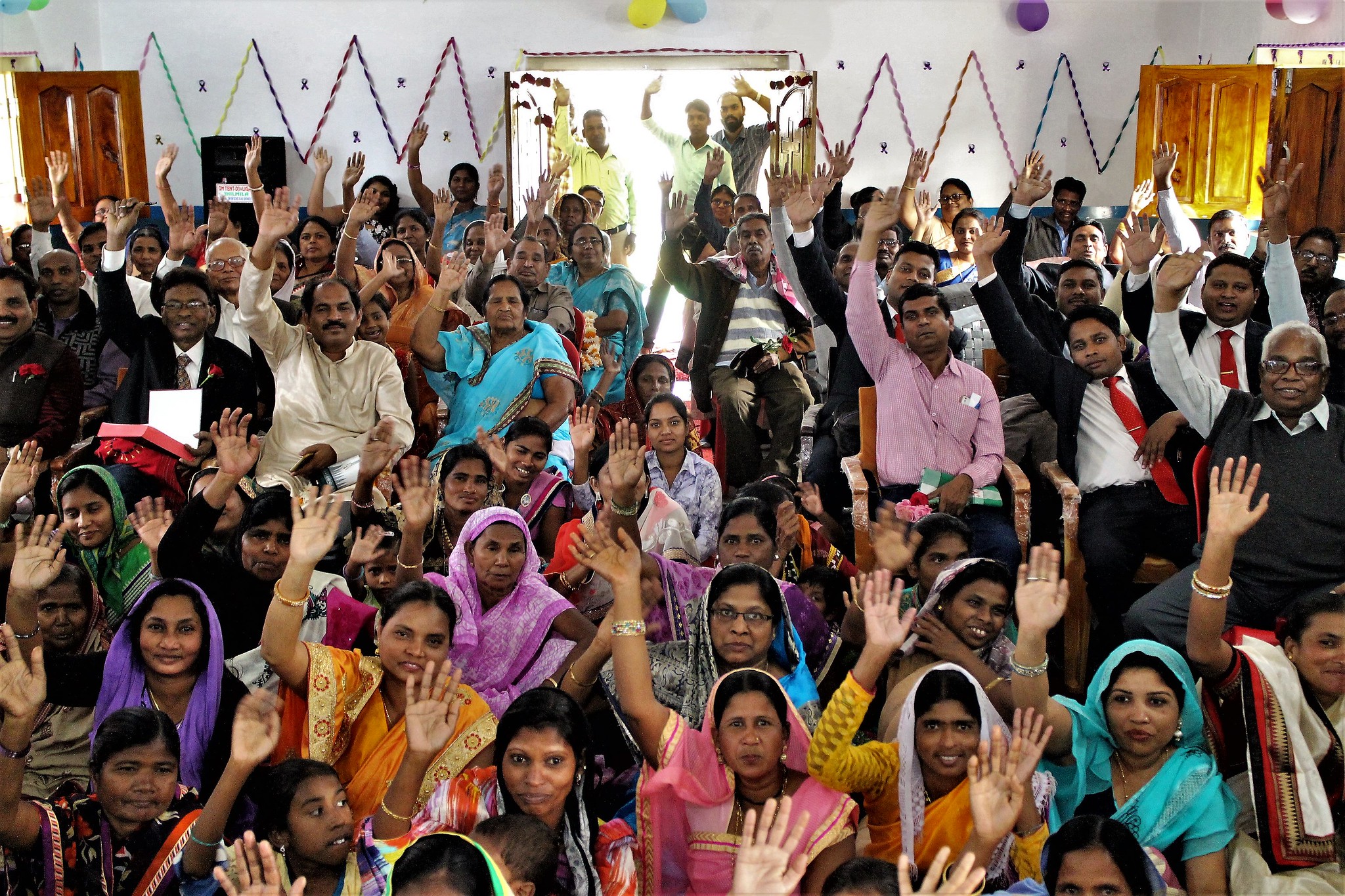 Seguir a Jesús 
juntos,superando las barrerasAdorar juntos: Celebrar nuestro proyecto anabaptistaDomingo de la Fraternidad Anabautista Mundial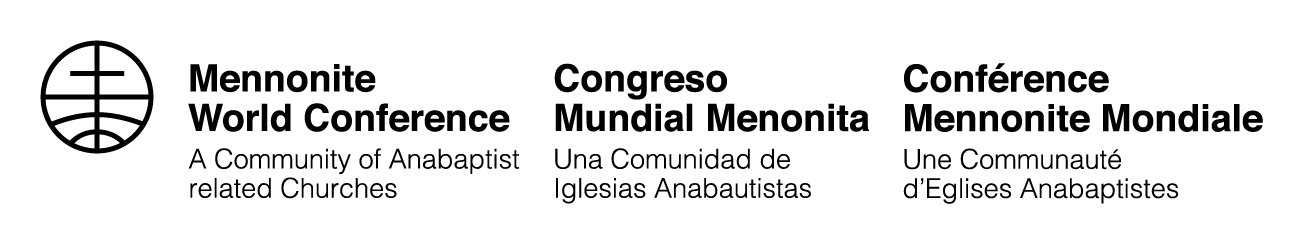 Fecha 2021